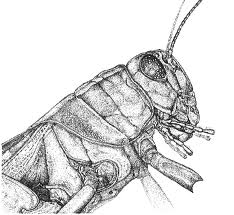 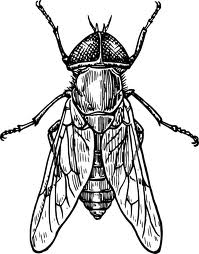 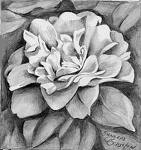 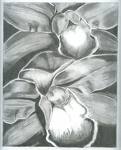 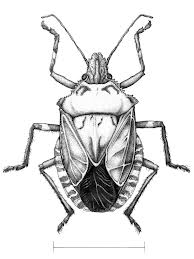 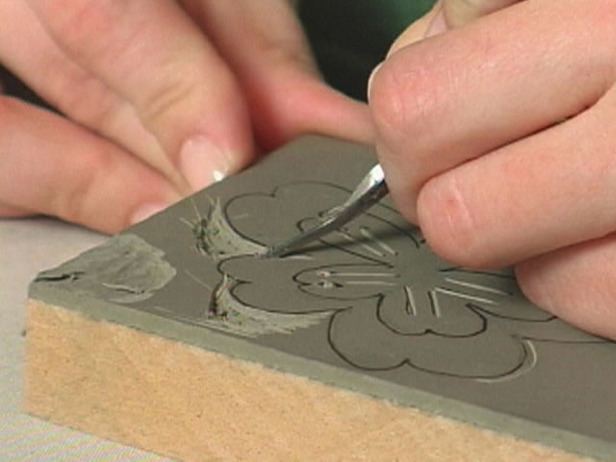 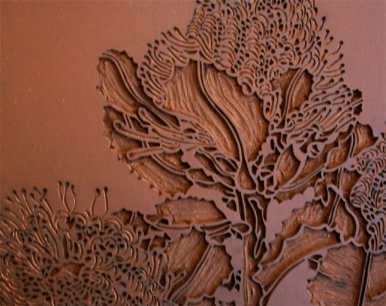 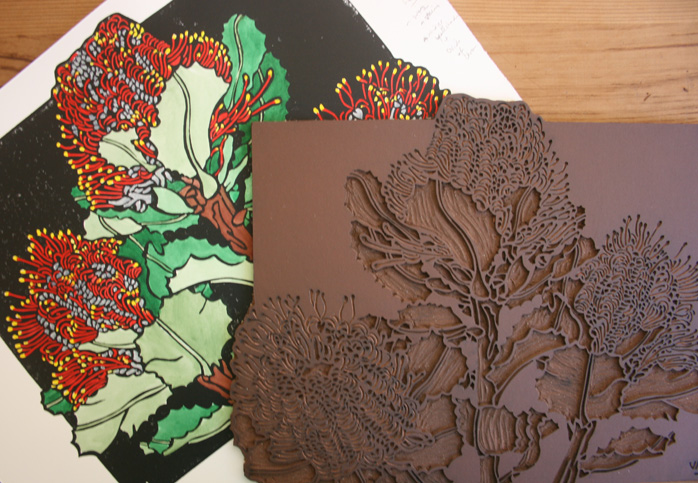 Student Name:Lesson: Floral/ Insect PrintmakingStudent Name:Lesson: Floral/ Insect PrintmakingStudent Name:Lesson: Floral/ Insect PrintmakingStudent Name:Lesson: Floral/ Insect PrintmakingStudent Name:Lesson: Floral/ Insect PrintmakingStudent Name:Lesson: Floral/ Insect PrintmakingClass Period:Class Period:Circle the number in pencil that best shows how well you feel that you completed that criterion for the assignment.Circle the number in pencil that best shows how well you feel that you completed that criterion for the assignment.ExcellentGoodAverageNeeds ImprovementRate YourselfTeacher’s RatingCriteria 1 – Design/ Composition:  Floral/ Insect design used and filled printed area.  There is about 50/50 white to black ratio within the design. Criteria 1 – Design/ Composition:  Floral/ Insect design used and filled printed area.  There is about 50/50 white to black ratio within the design. 109 – 876 or lessCriteria 2 – Carving technique:  Used a variety of gouges to create linear movement in the flower or insect design.  The carving should create a variety of values within the image. Criteria 2 – Carving technique:  Used a variety of gouges to create linear movement in the flower or insect design.  The carving should create a variety of values within the image. 109 – 876 or lessCriteria 3 – Printing Technique – Print is evenly covered with ink.  (not too much or too little ink used)  Print is registered carefully in the center of the paper.Criteria 3 – Printing Technique – Print is evenly covered with ink.  (not too much or too little ink used)  Print is registered carefully in the center of the paper.109 – 876 or lessCriteria 4 – Effort: took time to develop idea & complete project? (Didn’t rush.) Good use of class time?Criteria 4 – Effort: took time to develop idea & complete project? (Didn’t rush.) Good use of class time?109 – 876 or lessCriteria 5 – Craftsmanship – Neat, clean & complete? Skillful use of the art tools & media?Criteria 5 – Craftsmanship – Neat, clean & complete? Skillful use of the art tools & media?109 – 876 or lessTotal: 50(possible points)Grade:Your TotalTeacher Total